www.icujp.org  •  www.facebook.com/icujp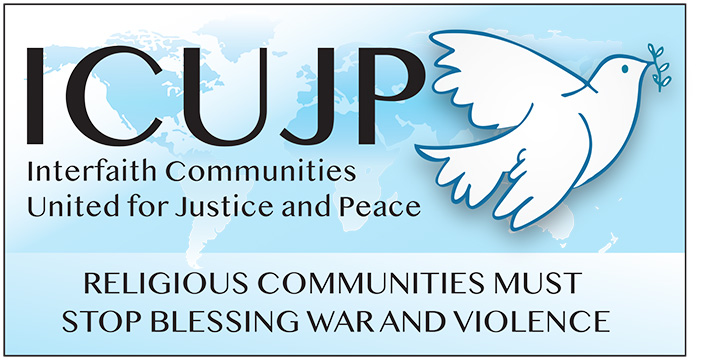 ICUJP Friday Forum Agenda Skid Row and How to Solve America’s
 Homeless Problem
June 26, 2022 | 7:30–9:30 am PT
Online via Zoom: https://us02web.zoom.us/j/82217495506Call in: +1 669 900 6833 US
Meeting ID: 822 1749 5506 PASSCODE: 139363Facilitator:  Jasmine Hailey | Zoom host: Rick Banales
7:30–7:35	Log in and socializing7:35–7:45 	Welcome and brief introductions7:45–7:50 	Reflection: What Matters to Me – TBD7:50–9:15 	Program and Q&A: A 25-minute discussion on how to solve America’s homeless problem with “Skid Row” as the center-point!
9:15–9:20 	Announcements9:20-9:30 	Closing circle and prayerReminder: During this time of staying home, please donate to Immanuel Presbyterian's Food Distribution Center. The need is more critical than ever! Donate here: https://bit.ly/IPCpantry________________FRIDAY FORUMS ICUJP CALENDAR 
ICUJP Board of DirectorsLouis Chase • David Clennon • Grace Dyrness • Ed Fisher • Stephen Fiske • John Forney • Jasmine Hailey Maggie Hutchinson • Rosemary Leibowitz • Carolfrances Likins • Rita Lowenthal (1927-2021)
Anthony Manousos • Michael Novick • Rubi Omar • Fr. Chris Ponnet • George Regas (1930-2021)
Steve Rohde • Fidel Sanchez • Susan Stouffer • Veda Veach • Phil Way • Morgan Duff Tucker (Director of Communications)